РЕГИСТРАЦИОННАЯ КАРТОЧКА УЧАСТНИКА КОНФЕРЕНЦИИПросим Вас заполнить регистрационную карточку и отослать по адресу Оргкомитета конференцииФамилия, имя, отчество (полностью)________________________________________________________________________Дата рождения _______________________Место работы ________________________________________________________________________________________________Должность ______________________________________________________________Научная ступень _____________________Ученое звание _______________________Почтовый адрес __________________________________________________________Телефон ____________________________Факс ________________________________Участие в конференции с докладом (вписать название), без доклада __________________________________________________________________________________________________Необходимое демонстративное оборудование __________________________________________________________________________________ИНФОРМАЦИЯ ДЛЯ УЧАСТНИКОВСтоимость участия в конференции(оргвзнос за одного человека) – 50 000 рублейОргкомитет билетами на проезд не обеспечивает.В стоимость конференции входит:- Проживание в 2-х местном 2-комнатном номере с удобствами «стандарт»;- 3-х разовое питание;- Материалы конференции;- Культурные мероприятия;- Информационный и раздаточный материалы;- Торжественный ужин;- Кофе-брейки во время перерывов;Реквизиты оргкомитетаОплата и регистрация за участие в конференции осуществляется в срок до 15 мая 2022 г. Получатель – РОО «КОНКТДиПБ»ОГРН 1159102112597ИНН/ КПП 9102192435/910201001р/с 40703810042660100292в РНКБ г. Симферополякор/с 30101810335100000607БИК 043510607ИНН 7701105460295022, Российская Федерация, Республика Крым, г. Симферопольул. Кечкеметская 170/89, а/я № 687Контактные телефоны:8 9788736285  8 9781620478
8 9781620413E-mail: cro.nktd@mail.ru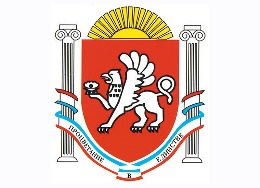 Министерство промышленной политикиРеспублики Крым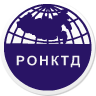 Российское общество по неразрушающему контролю и технической диагностике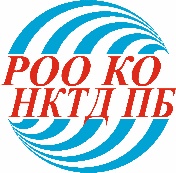 Региональная общественная организация«Крымское общество неразрушающего контроля, технической диагностики и промышленной безопасности»ПРИГЛАСИТЕЛЬНЫЙ БИЛЕТКРЫМСКАЯ КОНФЕРЕНЦИЯ – ВЫСТАВКА СОВРЕМЕННЫЕ МЕТОДЫ И СРЕДСТВА НЕРАЗРУШАЮЩЕГО КОНТРОЛЯ ТЕХНИЧЕСКОЙ ДИАГНОСТИКИ С 01 по 06 июня 2022 г..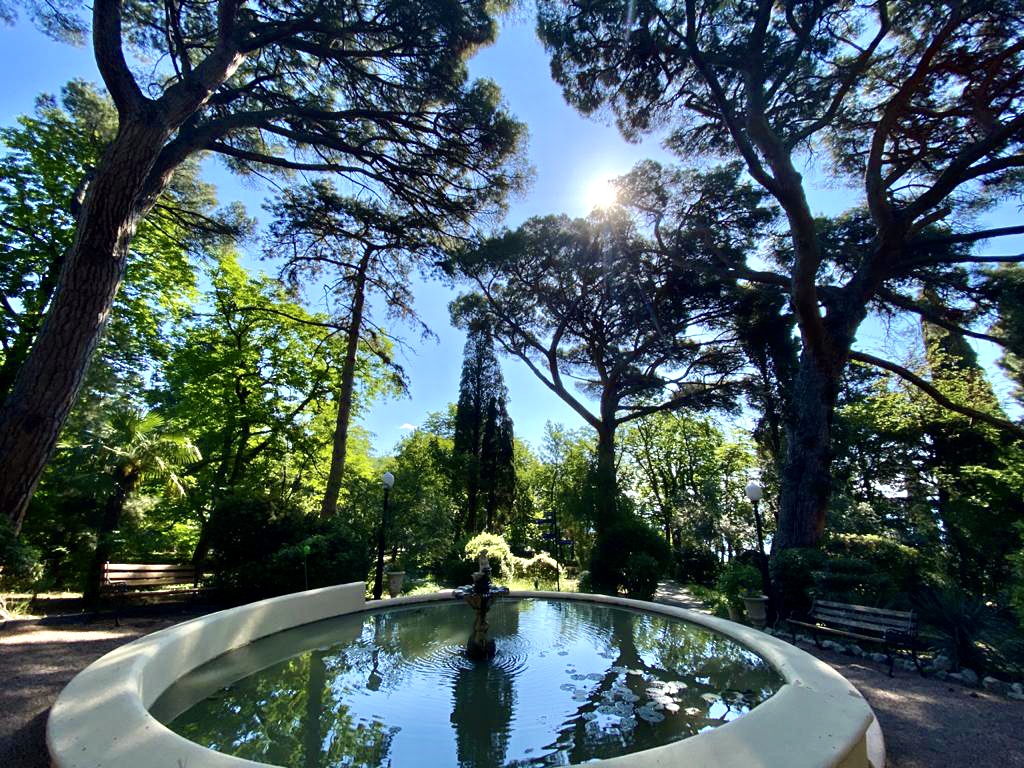 «Санаторий «Пушкинский»РФ, Республика Крым, пгт. Гурзуф, ул. Набережная Пушкина, 1ОРГАНИЗАЦИОННАЯ РАБОТАОРГАНИЗАТОРЫ КОНФЕРЕНЦИИ:Министерство промышленной политикиРеспублики КрымРегиональная общественная организация«Крымское общество неразрушающего контроля технической диагностики и промышленнойбезопасности»«Санаторий «Пушкинский»РФ, Республика Крым, пгт. Гурзуф, ул. Набережная Пушкина, 1С 1 июня по 6 июня 2022 г.Заезд и регистрация участников: 1 июня с 15:00Начало работы конференции: 2 июня с 10:00Выезд участников: 6 июня с 12:00ТЕМАТИКА КОНФЕРЕНЦИИ:Использование передовых технологий и средств для проведения неразрушающего контроля и технической диагностики на промышленных объектах горнорудной промышленности;Контроль напряженного состояния конструкций, изделий и сварных соединений горно-обогатительного оборудования;Контроль строительных конструкций здания и сооружение поверхностных комплексов и рудников.Внедрение систем автоматизированного мониторинга на объектах повышенной опасности горнорудной промышленности.Вибрационные методы диагностики;Опыт и перспективы создания средств для НК;Тепловой метод контроля;Вихретоковый метод контроля выявление поверхностных дефектов оборудования;Контроль герметичности изделий;Магнитный контроль днища РВССекции:Об опыте сертификации персонала в области НК в соответствии с требованиями СДАНК-02-2020.Стандартизация метрологическое обеспечение средств НК и ТД.Нормативные документы по вопросам обследования и оценки технологического состояния технических устройств на опасных производственных объектах.ОРГКОМИТЕТ КОНФЕРЕНЦИИ:Анисимов В.П. – глава оргкомитета, председатель правления Региональной общественной организации «Крымское общество НКТДиПБ», г. Симферополь 
Будадин О.Н. д.т.н.начальник отдела технической диагностики и неразрушающего контроля АО "Центральный научно-исследовательский институт "Специального машиностроения"  Город Хатькова, Московская область - зам оргкомитета.Рогов.С.Н – Генеральный директор кандидат технических наук  ЗАО «ТСТ» Технические системы и технологии.- зам оргкомитета.Абрамова Е.В. – д.т.н., ведущий специалист ФГАУ «НУЦ «Сварка и контроль» МГТУ им. Н.Э. Баумана, г. Москва – член оргкомитета.Щербаков М.И. – д.т.н., генеральный директорООО «Итрис»  Компьютерная термография г. Москва  – член оргкомитета.Смаржевский И.В. генеральный директор ООО «Магнитная диагностика» г. Долгопрудный, Московская область. – член оргкомитета.